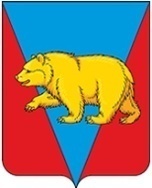 АДМИНИСТРАЦИЯ ТУРОВСКОГО СЕЛЬСОВЕТААБАНСКОГО РАЙОНА КРАСНОЯРСКОГО КРАЯПОСТАНОВЛЕНИЕ10.01.2022                                      с. Турово	                                             № 1О внесении изменений в Положение об оплате труда работников в сельских муниципальных учреждениях по должностям, не отнесенным к муниципальным должностям муниципальной службы, утвержденное Постановлением администрации Туровского сельсовета от 30.10.2013 № 28 «Об оплате труда работников в сельских муниципальных учреждениях по должностям, не отнесенным к муниципальным должностяммуниципальной службы». Руководствуясь статьями 135, 144 Трудового Кодекса Российской Федерации, статьями 16.19 Устава Туровского сельсовета Абанского района Красноярского края ПОСТАНОВЛЯЮ:1. Внести в Положение об оплате труда работников в сельских муниципальных учреждениях по должностям, не отнесенным к муниципальным должностям муниципальной службы, утвержденного Постановлением от 30.10.2013 № 28  следующие изменения:- в пункте 4.21 раздела 4 слова «20468 рублей» заменить словами «22224 рубля».2. Постановление вступает в силу с момента опубликования в периодическом печатном издании органов местного самоуправления «Сельские вести» и применяется к правоотношениям, возникшим с 1января 2022 года.3. Контроль за выполнением настоящего Постановления оставляю за собой.Глава Туровского сельсовета                                                        Е.А.Черкасова